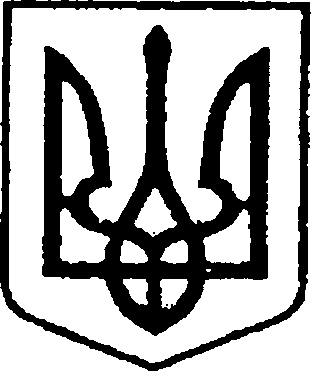 УКРАЇНАЧЕРНІГІВСЬКА ОБЛАСТЬН І Ж И Н С Ь К А    М І С Ь К А    Р А Д АВ И К О Н А В Ч И Й    К О М І Т Е ТР І Ш Е Н Н Явід  03 листопада 2016 року	              м. Ніжин	                                         № 317   Про відзначення Подяками, Грамотами та Почесними грамотами виконавчого комітету Ніжинської міської радиВідповідно до  статей 40, 42, 59 Закону України «Про місцеве самоврядування в Україні», рішення Ніжинської міської ради Чернігівської області «Про затвердження нової редакції положень про Почесну грамоту, Грамоту та Подяку виконавчого комітету Ніжинської міської ради»                  від 25 грудня 2014 року № 22-63/2014, Регламенту виконавчого комітету Ніжинської міської ради Чернігівської області VІІ скликання, затвердженого рішенням виконавчого комітету Ніжинської міської ради Чернігівської області VІІ скликання від 11.08.2016 р. №220, розглянувши клопотання керівників установ та організацій міста Ніжина, виконавчий комітет Ніжинської міської ради вирішив: 1.Нагородити Почесною грамотою виконавчого комітету Ніжинської міської ради Філоненко Олену Володимирівну, головного спеціаліста сектора ведення електронних реєстрів та підтримки інформаційно-аналітичних систем Ніжинського об’єднаного управління Пенсійного фонду України,                 за сумлінну працю, бездоганне виконання службових обов’язків, високий професіоналізм та з нагоди Дня працівника соціальної сфери.2.Нагородити Грамотою виконавчого комітету Ніжинської міської ради:2.1.Ковтуна Андрія Григоровича, директора комунального підприємства «Графський парк» Ніжинської міської ради, за високий професіоналізм та сумлінну багаторічну працю на благо територіальної громади міста Ніжина;2.2.За сумлінну працю, високий професіоналізм та з нагоди відзначення  професійного свята – Всеукраїнського дня працівників культури та аматорів народного мистецтва:  2.2.1.Єсипенка Валерія Івановича – заступника директора                                   з господарської роботи Ніжинської дитячої хореографічної школи;2.2.2.Ігнатова Сергія Вадимовича – викладача з класу духових інструментів Ніжинської дитячої музичної школи;2.2.3.Олійника Кирила Павловича – викладача з класу духових інструментів Ніжинської дитячої музичної школи;2.3.За вагомий особистий внесок у покращення матеріально-технічної бази дитячого відділення Комунального лікувально-профілактичного закладу «Ніжинська центральна міська лікарня імені Миколи Галицького»:2.3.1.Охонька Сергія Миколайовича – депутата  Чернігівської обласної ради;2.3.2.Петруха Володимира Івановича – начальника диспетчерської служби комунального підприємства «Ніжинське управління водопровідно-каналізаційного господарства» Ніжинської міської ради;2.3.3.Близнюк Тетяну Олександрівну – першого заступника голови громадської організації «Соломія».3.Оголосити Подяку виконавчого комітету Ніжинської міської ради:3.1.За сумлінне виконання службових обов’язків, високий професіоналізм та з нагоди відзначення  професійного свята – Дня працівника соціальної сфери:            3.1.1.Костенко Інні Миколаївні – сестрі медичній патронажній Ніжинської міської організації Товариства Червоного Хреста України;3.1.2.Куць Людмилі Вікторівні – сестрі молодшій патронажній Ніжинської міської організації Товариства Червоного Хреста України;3.1.3.Крисько Тетяні Василівні – головному спеціалісту сектора платежів до пенсійної системи Ніжинського об’єднаного управління Пенсійного фонду України; 3.1.4.Харченко Тетяні Олександрівні – завідувачу сектором обліку страхувальників відділення виконавчої дирекції фонду соціального страхування від нещасних випадків на виробництві та професійних захворювань України в м. Ніжині Чернігівської області;3.1.5.Бакановій Валентині Миколаївні – головному спеціалісту Ніжинської міжрайонної виконавчої дирекції Чернігівського обласного відділення фонду соціального страхування з тимчасової втрати працездатності;3.1.6.Осадчій Валентині Григорівні – секретарю-діловоду територіального центру соціального обслуговування (надання соціальних послуг) Ніжинської міської ради Чернігівської області;3.1.7.Покрасьон Антоніні Володимирівні – соціальному робітнику відділення соціальної допомоги вдома територіального центру соціального обслуговування (надання соціальних послуг) Ніжинської міської ради Чернігівської області;3.1.8.Очковській Любові Михайлівні – соціальному робітнику відділення соціальної допомоги вдома територіального центру соціального обслуговування (надання соціальних послуг) Ніжинської міської ради Чернігівської області;3.1.9.Лавриненко Людмилі Іванівні – соціальному робітнику відділення соціальної допомоги вдома територіального центру соціального обслуговування (надання соціальних послуг) Ніжинської міської ради Чернігівської області;3.1.10.Доці Валерію Юрійовичу – перукарю відділення організації надання адресної натуральної та грошової допомоги територіального центру соціального обслуговування (надання соціальних послуг) Ніжинської міської ради Чернігівської області;3.2.Скрипець Тетяні Іванівні – відповідальній за костюмну базу Ніжинської дитячої хореографічної школи, за сумлінне виконання службових обов’язків, високий професіоналізм та з нагоди відзначення  професійного свята – Всеукраїнського дня працівників культури та аматорів народного мистецтва.   4.Відділу юридично-кадрового забезпечення апарату виконавчого комітету Ніжинської міської ради (Лезі В. О.) забезпечити оприлюднення цього рішення протягом п’яти робочих днів з дати його прийняття                            на офіційному сайті Ніжинської міської ради.5.Контроль за виконанням цього рішення покласти                                       на керуючого справами виконавчого комітету Ніжинської міської ради  Колесника С. О.Міський голова                                                                                     А. В. Лінник